September 2017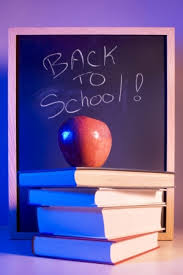 “Education is the passport to the future, for tomorrow belongs to those who prepare for it today .”Malcom XDear Parents, Guardians

As the new school year gets underway it is time for you to familiarize yourself with the guidelines and the procedures we will follow this year in Mrs. Sharma’s grade 8 class.
Course Load for grade 8The workload this year will be structured around the following competencies:				EnglishTexts: Throughout the year a variety of novels, plays, poetry, short stories and media texts will be used in this course. Some novels may include: The Outsiders Animal Farm, Midsummer night’s dream… Evaluation: Students will be graded mainly on class work, quizzes, tests, participation and projects. Note: students are responsible to find out what work was missed upon their return from an absence or if they missed a class due to sports or other school activities.Computer work: There will be assignments and projects that will require using a media device. If students are unable to access a computer at home, they are encouraged to use computers that are available in school. It is strongly advised to use Google Drive for all work completed at school and at home.Homework: If a student does not complete his/her schoolwork in class, I may require that it be completed at home. Repeated failure to complete homework will result in consequences. The homework will not be picked up every time it is assigned but it will be checked and corrected throughout the terms. Discipline: Consequences may occur for the following reasons: late for class, come to class unprepared, work not completed in the allocated time.Also, students not complying with classroom rules will have to face various consequences. An example of a consequence: reflect and discuss their inappropriate behavior. There is a zero tolerance towards racism, inequality and disrespectfulness. A phone call to parents will be made by students to explain in details the reason for their behavior. If the inappropriate behavior persists, it may result in detentions.Please do not hesitate to communicate with me. You can reach me by phone at the school or by email. You will be contacted at home if needed. If I can reach you by email it would be appreciated.Contact: 514 457-3770ssharma@lbpearson.qc.caS. SharmaMaterial Required for EnglishHave a fantastic School Year!------------------------------------------------------------------------------------------------------------ I have read the outline.Student’s Name:_____________________________		Parent signature:_____________________________Uses Talk/Language to communicate and to learnReads and listens to Written, Spoken and Media TextsProduces Texts for Personal and Social PurposesBlue, black, red pens DictionaryPencil crayons Silent reading book 2 Hilroy Copybooks for Writing and Journal  HighlightersLined paperBinder